DSWD DROMIC Report #1 on theMw 6.1 Earthquake Incident in Magsaysay, Davao del Suras of 11 February 2021, 6PM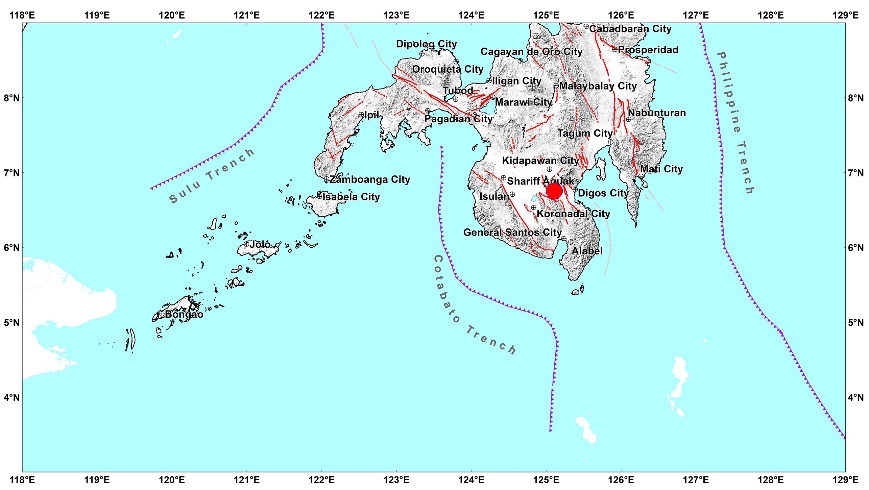 Situation OverviewOn 07 February 2021 at 12:22 PM, a 6.1 magnitude earthquake jolted the municipality of Magsaysay, Davao del Sur (06.75°N, 125.11°E - 005 km S 85°W) with a tectonic origin and a depth of focus of 10 km. The earthquake was also felt in the neighboring municipalities of Davao del Sur.Source: DOST-PHIVOLCS Earthquake BulletinStatus of Affected Families / PersonsThere were 187 families or 935 persons affected by the earthquake incident in 12 barangays in Region XII (see Table 1).Table 1. Number of Affected Families / PersonsNote: Ongoing assessment and validation are continuously being conducted.Source: DSWD-FO XIIStatus of Displaced Families / Persons Inside Evacuation CenterThere are 10 families or 50 persons currently taking temporary shelter at the Balabag Relocation Site (open field) (see Table 2).Table 2. Number of Displaced Families / Persons Inside Evacuation CenterNote: Ongoing assessment and validation are continuously being conducted.Source: DSWD-FO XIIDamaged HousesThere were 95 damaged houses; of which, 1 was totally damaged and 94 were partially damaged (see Table 3).Table 3. Number of Damaged HousesNote: Ongoing assessment and validation are continuously being conducted.Source: DSWD-FO XIISituational ReportsDSWD-DRMBDSWD-FO XII*****The Disaster Response Operations Monitoring and Information Center (DROMIC) of the DSWD-DRMB is closely coordinating with DSWD-FO XII for any significant updates and actions taken relative to the 6.1 Earthquake incident in Magsaysay, Davao del Sur.Prepared by:						Releasing OfficerMARIE JOYCE G. RAFANAN			MARC LEO L. BUTACDate/Time:07 Feb 2021 - 12:22:55 PMReported Intensities:Intensity VII- M'Lang, Makilala and Kabacan, CotabatoIntensity VI- Isulan, Sultan KudaratIntensity V - Magsaysay, Digos City, Hagonoy, Santa Cruz, Sulop, Bansalan and Matanao, Davao Del Sur; Pres. Roxas, Arakan, Carmen, Kidapawan City,Matalam and Tulunan, Cotabato; Koronadal City, Banga, Tupi and Tampakan, South Cotabato; Malungon, Sarangani; Columbio, Sultan KudaratIntensity IV - Davao City and Padada, Davao Del Sur; Antipas, Banisilan, Midsayap, Cotabato; Alabel, Kiamba, Malapatan, Sarangani; General Santos City;Norala, Polomolok, South Cotabato; Bagumbayan, Esperanza, Lutayan, Palimbang, Pres. Quirino, Sen. Ninoy Aquino, Tacurong City, Sultan Kudarat; Don Carlos,BukidnonIntensity III - Maco and Nabunturan, Davao De Oro; Tagum City, Davao Del Norte; Malalag, Davao Del Sur; Cotabato City; Aleosan, Cotabato; T'Boli, SouthCotabato; Kadingilan and Kitaotao, Bukidnon; Datu Odin Sinduat, Maguindanao; Balingasag, Medina, Cagayan De Oro City, Gingoog, Salay and Tagaloan,Misamis Oriental; Kalamansig, Lambayong and Lebak, Sultan KudaratIntensity II - Alamada, Cotabato; Tantangan, South Cotabato; Baungon, Damulog, Kalilangan, Libona, Maramag, Talakag, Malaybalay City and ValenciaCity, Bukidnon; Iligan City, El Salvador and Manticao, Misamis OrientalIntensity I - Bislig City, Surigao Del SurInstrumental Intensities:Intensity V - Kidapawan City, Cotabato; Koronadal City, South CotabatoIntensity IV - Alabel and Kiamba, Sarangani; General Santos City, South CotabatoIntensity II - Cagayan de Oro and Gingoog, Misamis OrientalIntensity I - Zamboanga CityExpecting Damage:YESExpecting Aftershocks:YESREGION / PROVINCE / MUNICIPALITY REGION / PROVINCE / MUNICIPALITY  NUMBER OF AFFECTED  NUMBER OF AFFECTED  NUMBER OF AFFECTED REGION / PROVINCE / MUNICIPALITY REGION / PROVINCE / MUNICIPALITY  Barangays  Families  Persons GRAND TOTALGRAND TOTAL12  187  935 REGION XIIREGION XII12  187  935 North CotabatoNorth Cotabato12  187  935 Kabacan7  95  475 City of Kidapawan (capital)1  86  430 M'lang4  6  30 REGION / PROVINCE / MUNICIPALITY REGION / PROVINCE / MUNICIPALITY  NUMBER OF EVACUATION CENTERS (ECs)  NUMBER OF EVACUATION CENTERS (ECs)  NUMBER OF DISPLACED  NUMBER OF DISPLACED  NUMBER OF DISPLACED  NUMBER OF DISPLACED REGION / PROVINCE / MUNICIPALITY REGION / PROVINCE / MUNICIPALITY  NUMBER OF EVACUATION CENTERS (ECs)  NUMBER OF EVACUATION CENTERS (ECs)  INSIDE ECs  INSIDE ECs  INSIDE ECs  INSIDE ECs REGION / PROVINCE / MUNICIPALITY REGION / PROVINCE / MUNICIPALITY  NUMBER OF EVACUATION CENTERS (ECs)  NUMBER OF EVACUATION CENTERS (ECs)  Families  Families  Persons PersonsREGION / PROVINCE / MUNICIPALITY REGION / PROVINCE / MUNICIPALITY  CUM  NOW  CUM  NOW  CUM  NOW GRAND TOTALGRAND TOTAL 1  1  22  10  110  50 REGION XIIREGION XII 1  1  22  10  110  50 North CotabatoNorth Cotabato 1  1  22  10  110  50 City of Kidapawan (capital) 1  1  22  10  110  50 REGION / PROVINCE / MUNICIPALITY REGION / PROVINCE / MUNICIPALITY NO. OF DAMAGED HOUSES NO. OF DAMAGED HOUSES NO. OF DAMAGED HOUSES REGION / PROVINCE / MUNICIPALITY REGION / PROVINCE / MUNICIPALITY  Total  Totally  Partially GRAND TOTALGRAND TOTAL 95  1  94 REGION XIIREGION XII 95  1  94 North CotabatoNorth Cotabato 95  1  94 Kabacan 95  1  94 DATESITUATIONS / ACTIONS UNDERTAKEN11 February 2021The Disaster Response Operations Monitoring and Information Center (DROMIC) of the DSWD-DRMB is closely coordinating with DSWD-FO XII for significant reports on the status of affected families, assistance, and relief efforts.DATESITUATIONS / ACTIONS UNDERTAKEN11 February 2021DSWD-FO XII conducted validation through phone call to the affected LGUs and PSWDO of Cotabato province. DSWD-FO XII DRMD staff together with the DRMD Chief went to affected areas to conduct monitoring and validation of the IDPs and damaged houses in close coordination with the concerned LGUs.DSWD-FO XII facilitated the food and non-food items request of LGU Kidapawan City.DSWD-FO XII is in close coordination with the LGU for possible augmentation assistance needed by the affected families. 